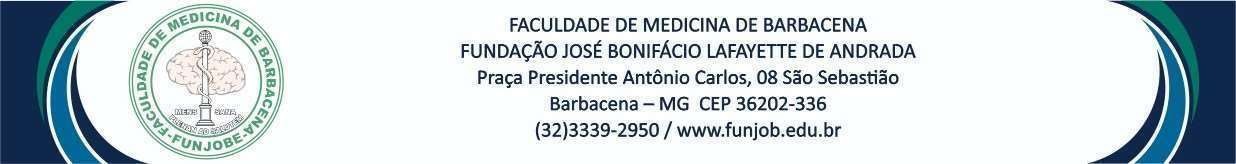 DECLARAÇÃODeclaro para os devidos fins de direito e a quem interessar,  que  estou ciente e de acordo com o valor da matrícula e mensalidades cobradas pela Fundação José Bonifácio Lafayette de Andrada, mantenedora da Faculdade de Medicina  de Barbacena, para o 1º semestre de 2024, e  que nada tenho  a me opor quanto a tais valores, que são os seguintes:Matrícula: R$ 9.983,00 Mensalidades (cada): R$ 9.983,00Por ser verdade, firmo a presente declaração,Barbacena ,	de	de 2024.NOME DO ALUNO:.............................................................................................................NACIONALIDADE:............................................. ESTADO CIVIL:......................................C.I.:......................................................................	CPF:....................................................E-MAIL:..........................................................................................................................TEL CEL: ............................................. TEL FIXO: ............................................................ASSINATURA RESPONSÁVEL LEGAL E/OU FINANCEIRO:...........................................DE ACORDO:NOME DO ALUNO (MAIOR DE 18 ANOS):........................................................................NACIONALIDADE:...........................................ESTADO	CIVIL:........................................C.I.:...................................................................CPF:......................................................ASSINATURA:................................................................................................................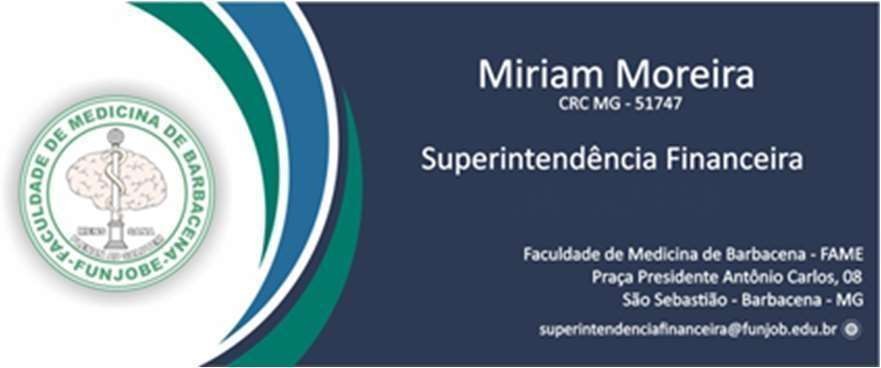 